Муниципальное бюджетное общеобразовательное учреждение«Средняя общеобразовательная школа № 83»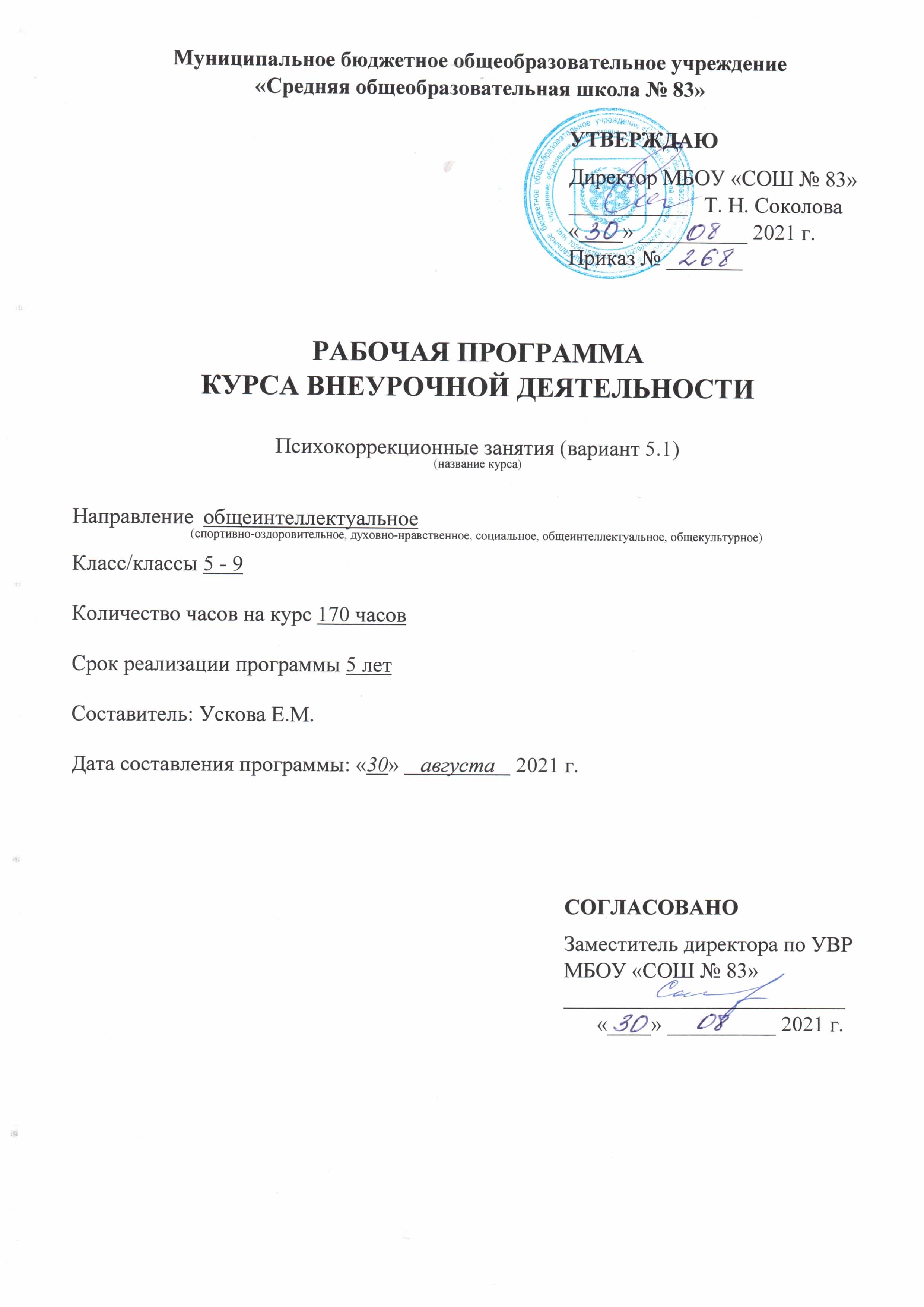 РАБОЧАЯ ПРОГРАММАКУРСА «ТАЙНЫ РУССКОГО ЯЗЫКА»(платные дополнительные образовательные услуги)по   русскому языкуНаправление  общеинтеллектуальноеКласс  2-4Количество часов на курс  88Срок реализации программы 3 годаСоставитель: Жуковская Виктория ВикторовнаДата составления программы: «30»    августа	 2021 г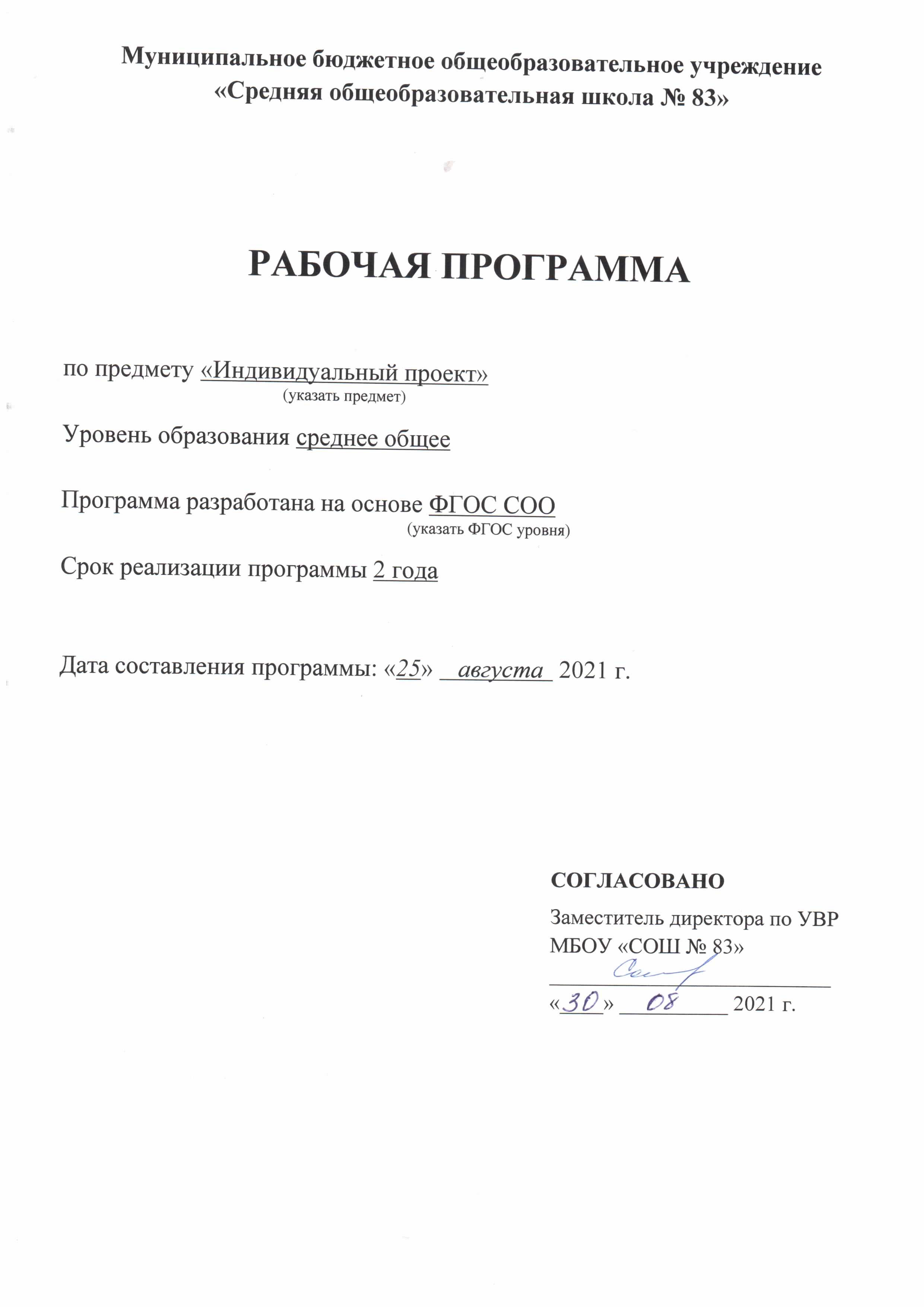 ОГЛАВЛЕНИЕПояснительная записка …………………………………………………………….	3 Результаты освоения курса ………………………….	4-7	Содержание курса ………………………………………………………………….	8-15	Тематическое планирование ……………………………………………………….	15-19Пояснительная запискаДополнительная общеобразовательная программа «Тайны русского языка» дает возможность каждому ребенку получать дополнительное образование исходя из его интересов, склонностей, способностей и образовательных потребностей, осуществляемых за пределами федеральных государственных образовательных стандартов и федеральных государственных требований.По своему функциональному назначению программа является углубленной и направлена на удовлетворение потребностей обучающихся в интеллектуальном, нравственном совершенствовании, в организации их свободного времени.Направленность программы социально-педагогическая, занятия расширяют знания об истории русского языка, способствуют разностороннему изучению значения слова и особенностей его функционирования в составе фразеологизмов, пословиц и поговорок, загадок, крылатых выражений, формул речевого этикета и др. Обучающиеся знакомятся с исконно русскими и заимствованными словами, словами, отражающими национально-культурные особенности народа, поэтическими, сказочными словами, пословицами, поговорками, формулами речевого этикета, фразеологизмами, крылатыми выражениями.Актуальность программы обусловлена тем, что в настоящее время утрачен интерес к родному языку, к звучащему слову, к сохранению, сбережению чистоты русского языка. К числу наиболее актуальных проблем относится развитие любви к русскому языку приобщение детей к языковым ценностям, интеллектуальное и духовное развития личности ребенка. Активизировать учебный процесс, сделать его интересным помогают разнообразные проблемные задания, поисковые задачи, игры.Интерес у обучающихся, как правило, проявляется тогда, когда педагог обращается к опыту детей. Полезным является проведение небольших лингвистических работ, которые помогают закрепить усвоенный материал и вскрыть имеющиеся ошибки.Повышению интереса к занятиям по программе «Тайны русского языка» способствует и занимательная форма их проведения: занятия-сказки, уроки-путешествия, семинары, занятия- праздники и т. д. Таким образом, разнообразные приёмы помогают воспитывать интерес к русскому языку. А работа с практическим материалом раскрывает богатейшие возможности родного языка, его выразительную силу, ритмичность, благозвучие, оттенки мыслей, чувств.Цель программы: развитие знаний о родном языке, о его истории и развитии, повышение речевой культуры обучающихся в процессе выполнения нестандартных и занимательных заданий.	Задачи программы:Учебные:познакомить обучающихся с историей русского языка;углубить знания учащихся по всем разделам русского языка (фонетике, графике, лексике и фразеологии, грамматике и правописанию);совершенствовать навыки употребления языковых единиц в речи;формировать навыки решения нестандартных лингвистических задач;подготовить школьников к участию в олимпиадах, КВН и других мероприятиях по русскому языку;Развивающие:развивать познавательную и исследовательскую деятельность, внимание и интерес к изучению русского языка, к его истокам;развивать наблюдательность и воображение, навыки активного творчества;способствовать развитию лингвистического мышления и коммуникативных способностей учащихся, поддержанию высокого уровня их мотивации к изучению родного языка;развивать потребность пользоваться всем языковым богатством.Воспитательные:создавать условия для созидательного сотрудничества с другими обучающимися и педагогом;развивать нравственные качества личности: трудолюбия, усидчивости, настойчивости, чувства эстетического вкуса, гармонии, коллективной ответственности;приобщать обучающихся к общечеловеческим ценностям;развивать у детей патриотическое чувство по отношению к родному языку как части русской национальной культуры.Срок реализации: программа рассчитана на 88 учебных часов:2 класс – 20 часов (1 час в неделю),3 класс – 34 часа (1 час в неделю),4 класс – 34 часа (1 час в неделю).Ожидаемые результаты освоения программыПо завершению обучения по программе «Тайны русского языка» у учащегося должны быть сформированы следующие учебные умения и навыки, а также следующие личностные способности и качества:Для обучающихся 1-го года обучения:Предметные:знать историю возникновения письменности;знать и уметь применять изученные по программе орфографические правила;пользоваться справочной лингвистической литературой для решения языковых проблем;осознавать роль языка и речи в жизни людей.Метапредметные:проговаривать последовательность действий на занятии;доказывать правильность своего вывода, свою точку зрения;отличать верно выполненное задание от выполненного неверно;понимать, что нужна дополнительная информация (знания) для решения учебной задачи в один шаг;делать выводы в результате совместной работы всей учебной группы;сравнивать и группировать предметы и их образы;совместно договариваться о правилах общения и поведения и следовать им;наблюдать и делать самостоятельные выводы.Личностные:уметь слушать собеседника, уважительно относится к точке зрения собеседника;проявлять активность и креативность в решении творческих задач;проявлять уверенность, способствующую преодолению затруднений в общении;проявлять наблюдательность познавательный интерес к предмету.Для обучающихся 2-го года обученияПредметные:сформировать позитивное отношение к правильной устной и письменной речи как показателям общей культуры;развить интерес к изучению языка;овладеть первоначальными представлениями о нормах русского языка и правилах речевого этикета;знать и уметь различать архаизмы, историзмы;осознавать роль языка и речи в жизни людей.Метапредметные:сравнивать, обобщать, делать вывод, доказывать свою точку зрения;самостоятельно формулировать цели урока после предварительного обсуждения;работая по плану сверять свои действия с целью и, при необходимости, исправлять ошибки с помощью педагога;самостоятельно предполагать, какая информация нужна для решения учебной задачи в один шаг;извлекать информацию, представленную в разных формах (текст, таблица, схема, иллюстрация);Личностные:умение быть тактичным, конструктивно решать проблемы и задачи;иметь высокий уровень принятия себя и мира вокруг;проявлять интерес к саморазвитию.Для обучающихся 3-го года обученияПредметные:развить интерес к изучению языка;уметь работать с разными видами текстов, находить характерные особенности научнопознавательных, учебных и художественных произведений;развить интерес к изучению языка;осознавать роль языка и речи в жизни людей.Метапредметные:сравнивать, обобщать, делать вывод, доказывать свою точку зрения;самостоятельно формулировать цели урока после предварительного обсуждения;работая по плану сверять свои действия с целью и, при необходимости, исправлять ошибки с помощью педагога;в диалоге с педагогом учиться вырабатывать критерии оценки и определять степень успешности выполнения своей работы и работы всех, исходя из имеющихся критериев;извлекать информацию, представленную в разных формах (текст, таблица, схема, иллюстрация);представлять информацию в виде текста, таблицы, схемы.Личностные:умение конструктивно решать проблемы и задачи;проявлять интерес к саморазвитию;умение слушать собеседника, уважительно относится к точке зрения собеседника;проявлять активность и креативность в решении творческих задач;проявлять уверенность, способствующую преодолению затруднений в общении;проявлять наблюдательность познавательный интерес к предмету.Содержание программыПЕРВЫЙ ГОД ОБУЧЕНИЯУчебно-тематический план
Содержание первого года обученияРаздел 1. Как всё начиналось...Тема 1.1. Вводное занятие. Как всё начиналось?Теория: особенности и правила программы, техника безопасности. История письменности. Практика: Игра «Знатоки русского языка». Входная олимпиада.Тема 1.2. Можно ли писать без букв?Теория: Беседа с детьми о вариантах письменности без букв.Практика: Шифруем предложение в рисунках. Игра «Передай другому без слов»Тема 1.3. Происхождение слов.Теория: Происхождение названий птиц, насекомых, рыб, грибов, растений.Практика: Конкурс по созданию новых названий. Олимпиада по итогам раздела.Раздел 2. Загадки и пословицы.Тема 2.1. Загадки народов мира.Теория: Что такое загадки? Загадки разных народов.Практика: Разгадываем загадки со словарными словами. Рисуем ассоциации. Викторина «Кто больше отгадает?»Тема 2.2. Народная мудрость в пословицах и поговорках.Теория: Что такое пословицы, поговорки? Роль пословиц и поговорок в речи.Практика: Расшифруй пословицу по ребусу. Статья в журнал: «Пословица - наша помощница». Олимпиада по итогам раздела.Раздел 3. Такие разные слова!Тема 3.1. Словарь.Теория: Что такое словарь? Для чего нужен словарь?Практика: Практическая работа по составлению своего словаря.Тема 3.2. О самых дорогих словах.Теория: Какие бывают слова? Вежливые, грустные, весёлые, добрые и т.д. слова.Практика: Словарь весёлых, грустных, вежливых, добрых и т.д. слов. Рисуем ассоциации. Конкурс знатоков «Знаешь ли ты вежливые слова?»Тема 3.3. Сколько слов вы знаете?Теория: Разнообразие и обилие слов русского языка. Зачем надо знать много слов.Практика: Игра «Составь цепочку слов». Словарик редко используемых словарных слов.Тема 3.4. Чудесные превращения слов.Теория: Что произойдет со словом, если заменить, убрать, добавить или поменять местами буквы в нём.Практика: Словестные шутки. Игра «Я волшебник!»Тема 3.5. Трудные слова.Теория: Знакомство с «Орфографическим словарём».Практика: Словарные слова вокруг нас. Рисую, чтобы запомнить (ассоциация на словарное слово).Тема 3.6. Слово или не слово.Теория: Что мы зовём словом? Значение слов. Когда слово может потерять своё значение. Практика: Игра «Придумай новое значение».Тема 3.7. Слова друзья.Теория: Слова, разные по звучанию, но близкие по значению.Практика: Конкурс «Грамотеев»Тема 3.8. Слова близнецы.Теория: Слова одинаковые по звучанию и написанию, но разные по значению. Почему важно различать значения слов - близнецов.Практика: Говори правильно. Загадки-шутки со словами близнецами.Тема 3.9. Слова родственники.Теория: Какие слова называются родственными. Как образуются родственные слова. Практика: Игра-викторина «Придумай родственника»Тема 3.10. Мой словарик.Теория: Способы оформления словаря.Практика: Выставка-презентация словаря трудных слов. Промежуточная олимпиада.ВТОРОЙ ГОД ОБУЧЕНИЯУчебно-тематический планСодержание второго года обученияРаздел 1. Путешествие в страну словТема 1.1. Вводное занятие. Вглубь слова.Теория: особенности и правила программы, техника безопасности. Назначение слов в языке и речи.Практика: Игра «Путешествие в слово». Входная олимпиада.Тема 1.2. Как обходились без письма?Теория: Сигналы - символы. Легенда о Тесее.Практика: Игра «Говорю молча».Тема 1.3. Древние письмена.Теория: Рисуночное письмо. Сказка Р. Киплинга «Как было написано первое письмо». Практика: Иероглифы. Игра «Угадай символ».Тема 1.4. Слова родные и слова гости.Теория: Жизнь исконно русских слов в языке. Как чувствуют себя в языке слова-пришельцы. Практика: Практическая работа «Распознай слово». Викторина «Договорись с пришельцем». Заводим словарь.Тема 1.5. Путешествие в страну слов.Теория: Итоговая беседа по разделу «Что я знаю о слове»Практика: Игра-викторина «Путешествие в страну слов». Олимпиада по итогам раздела.Раздел 2. Лексикология - это интересно Тема 2.1. Профессионализмы.Теория: Знакомство с термином - профессионализм. Откуда пришли профессионализмы. Практика: Практическая работа, по нахождению профессионализмов в тексте. Творческая работа «Нарисуй профессионализм». Заносим интересные профессионализмы в словарь.Тема 2.2. Архаизмы. Историзмы.Теория: Знакомство с термином - архаизм, историзм.Практика: Практическая работа с историческими текстами. Нахождение в тексте архаизмов и историзмов. Творческое задание - придумай сказку с архаизмом или историзмом. Заносим интересные архаизмы и историзмы в словарь.Тема 2.3. Крылатые выражения.Теория: Крылатые слова и выражения. Высказывания писателей, поэтов, известных людей о русском языке, родной земле.Практика: Творческая работа «Зачем нужны крылатые выражения». Поиск и анализ крылатых выражений из басен И.А. Крылова.Тема 2.4. Национально окрашенные слова.Теория: Слова, обозначающие предметы и явления традиционного быта, символизирующие особенности культуры и менталитета народа. Пословицы и поговорки народов мира.Практика: Практическая работа по нахождению национально окрашенных слов в поговорках и пословицах, крылатых выражениях.Тема 2.5. Диалектные слова.Теория: Знакомство с понятием - диалектные слова. Использование диалектных слов в художественной литературе.Практика: Просмотр эпизодов из фильма «Ночь перед Рождеством». Выбираем интересные диалектные слова и вносим их в словарик.Тема 2.6. Школьный сленг.Теория: Школьный сленг - плюсы и минусы. В каждой школе свой сленг?Практика: Творческое задание «Придумаем свой сленг».Тема 2.7. Поэтическое слово.Теория: Слово как изобразительное средство в стихотворении. Поэтическое слово в стихотворениях зарубежных поэтов, отечественных поэтов.Практика: Творческая работа - сочинить стихотворение, нарисовать рисунок, отображающий основной смысл.Тема 2.8. Речевой этикет.Теория: Что такое этикет, речевой этикет. Откуда появилось это слово. Отражение в речевом этикете языковых и культурных традиций народа.Практика: Практическая работа «Правила речевого этикета». Игра «Что следует говорить и что не следует говорить».Тема 2.9. Комплименты.Теория: Что такое комплимент. Значение комплимента в общении.Практика: Творческое задание, инсценировка «Давайте говорить друг другу комплименты». Олимпиада по итогам раздела.Раздел 3. Они пришли к нам из...Тема 3.1. Виды словарей.Теория: Современные словари русского языка. Для чего нужен словарь. Словарь и энциклопедия - это одно и то же?Практика: Практическая работа - выбираем исконно русские слова. Составляем список интересных словарных слов и вносим его в словарик.Тема 3.2. Словарь иностранных слов.Теория: Что мы знаем о словаре иностранных слов.Практика: Придумываем ассоциации на сложные слова из словаря иностранных слов.Тема 3.3. Они пришли к нам из.Теория: Оформление стенда с рубрикой «Они пришли к нам из...», используя свой словарик. Практика: Презентация стенда «Они пришли к нам из.». Промежуточная олимпиада.ТРЕТИЙ ГОД ОБУЧЕНИЯУчебно-тематический планСодержание третьего года обученияРаздел 1. Что мы знаем о словахТема 1.1. Чудесные превращения слов.Теория: Превращение слов, умение находить «сбежавшие» из слов буквы.Практика: Игра «Найди сбежавшую букву». Шарады.Тема 1.2. Новые слова в русском языке.Теория: Откуда приходят новые слова? Неологизмы в русском языке.Практика: Практическая работа - нахождение неологизмов в текстах.Тема 1.3. Фразеологизмы.Теория: Знакомство с понятием - фразеологизм. Переносный смысл выражений.Практика: Практическая работа со стихотворением В. Суслова «Как работает слово».Тема 1.4. Анаграммы и метаграммы.Теория: Знакомство с понятием - анаграмма, метаграмма. История изобретения анаграмм и метаграмм.Практика: Практическая работа - составляем анаграммы и метаграммы. Игра «Весёлые слова».Тема 1.5. Откуда пришли наши имена.Теория: Знакомство с происхождением имен. Древнерусские имена. Беседа о происхождении отчеств и фамилий в русском языке.Практика: Творческая работа «Нарисуй свое имя», чтение и обсуждение стихотворение С. Михалкова «Смешная фамилия». Олимпиада по итогам раздела.Раздел 2. ЛексикологияТема 2.1. Имена вещей.Теория: Знакомство с термином «лексика».Практика: Творческое задание-сочинение «История одной .»Тема 2.2. О словарях.Теория: Знакомство с лингвистическими, энциклопедическими, орфографическими словарями.Практика: Игра «Найди значение слова».Тема 2.3. Одно слово - много смыслов.Теория: Многозначные слова, слова омонимы. Способы и причины образования нескольких значений у слова.Практика: Практическая работа «Отличие многозначных слов и слов омонимов». Игра «Прямое и переносное значение слов»Тема 2.4. Этимология слова.Теория: Знакомство с понятием «этимология», этимологический словарь.Практика: Олимпиада «Этимология слова».Тема 2.5. Об одном и том же - разными словами.Теория: Особенность синонимического ряда слов. Правильное употребление синонимов в речи.Практика: Практическая работа «Говорю и пишу правильно».Тема 2.6. Слова - антиподы.Теория: Знакомство с понятием «антипод». Словарь антонимов русского языка.Практика: Практическая работа с пословицами и поговорками. Беседа по содержанию стихотворения В. Полторацкого «Слово о словах».Тема 2.7. Слова уходящие и слова - новички.Теория: Знакомство с понятием «неологизм». Виды неологизмов. Различие между неологизмом и архаизмом.Практика: Игра «Скажи по-новому или по-старому».Тема 2.8. Слова, придуманные писателями.Теория: Знакомство с понятием «индивидуально-авторские неологизмы» на примере произведений А.С. Пушкина.Практика: Практическая работа - нахождение индивидуально-авторских неологизмов в произведениях А.С. Пушкина.Тема 2.9. Паронимы.Теория: Знакомство с понятием «паронимы». Виды паронимов и способы их образования. Знакомство со словарем паронимов, иностранных слов.Практика: Игра «Ложные друзья переводчика». Олимпиада по разделу.Раздел 3. Фонетика и орфоэпияТема 3.1. Что такое орфоэпия?Теория: Знакомство с понятием «орфоэпия». Орфоэпические нормы.Практика: Игра «Глухой телефон».Тема 3.2. Что такое фонография или звукозапись?Теория: Знакомство с понятиями «фонография» и «звукозапись». Знакомство с этапом развития письменности - фонографией.Практика: Творческое задание «Запиши, используя фонографию».Тема 3.3. Звуки не буквы!Теория: Знакомство с понятием «фонетика», «транскрипция».Практика: Практическая работа «Запиши по транскрипции». Игра «Угадай слово».Тематическое планирование1 год обучения (20 часов) - 1 час в неделю2 год обучения (34 часа) -1 час в неделю3 год обучения (34 часа) -1 час в неделю№ п/пНазвание раздела, темыТеорияПрактикаРаздел 1. Как всё начиналось.1.1Как всё начиналось?0,50,51.2Можно ли писать без букв?0,50,51.3Происхождение слов0,50,5Раздел 2. Загадки и пословицы2.1Загадки народов мира.0,50,52.2Народная мудрость в пословицах и поговорках.0,50,5Раздел 3. Такие разные слова!3.1Словарь0,50,53.2О самых дорогих словах0,50,53.3Сколько слов вы знаете?0,50,53.4Чудесные превращения слов0,50,53.5Трудные слова113.6Слово или не слово113.7Слова друзья113.8Слова близнецы.113.9Слова родственники.113.10Мой словарик0,50,5ИТОГО:10 часов10 часовВСЕГО:20 часов20 часов№ п/пНазвание раздела, темыТеорияПрактикаРаздел 1. Путешествие в страну слов1.1Вглубь слова0,51,51.2Как обходились без письма?0,51,51.3Древние письмена0,51,51.4Слова родные и слова гости0,51,51.5Путешествие в страну слов0,51,5Раздел 2. Лексикология - это интересно2.1Профессионализмы0,51,52.2Архаизмы. Историзмы0,51,52.3Крылатые выражения0,51,52.4Национально окрашенные слова0,51,52.5Диалектные слова0,51,52.6Школьный сленг0,51,52.7Поэтическое слово0,51,52.8Речевой этикет0,51,52.9Комплименты0,51,5Раздел 3. Они пришли к нам из...3.1Виды словарей0,51,53.2Словарь иностранных слов0,51,53.3Они пришли к нам из...0,51,5ИТОГО:8,5 часов25,5 часовВСЕГО:34 часа34 часа№ п/пНазвание раздела, темыТеорияПрактикаРаздел 1. Что мы знаем о словах1.1Чудесные превращения слов0,51,51.2Новые слова в русском языке0,51,51.3Фразеологизмы0,51,51.4Анаграммы и метаграммы0,51,51.5Откуда пришли наши имена0,51,5Раздел 2. Лексикология2.1Имена вещей0,51,52.2О словарях0,51,52.3Одно слово - много смыслов0,51,52.4Этимология слова0,51,52.5Об одном и том же - разными словами0,51,52.6Слова - антиподы0,51,52.7Слова уходящие и слова - новички0,51,52.8Слова, придуманные писателями0,51,52.9Паронимы0,51,5Раздел 3. Фонетика и орфоэпия3.1Что такое орфоэпия?0,51,53.2Что такое фонография или звукозапись?0,51,53.3Звуки не буквы!0,51,5ИТОГО:8,5 часов25,5 часовВСЕГО:34 часа34 часаДата№ п/пРаздел, тема занятияФорма занятия, подведения итоговРаздел 1. Как всё начиналось...1.Вводное занятие. Инструктаж. Входная олимпиада. История письменности.БеседаОлимпиада2.Игра «Знатоки русского языка»Игра3.Письменность без букв. Шифруем предложение в рисунках.БеседаПрактическая работаРаздел 2. Загадки и пословицы4Словарные слова в загадках. Ассоциации.Практическая работа5Что такое пословицы и поговорки? Роль их в речи. Пословицы в ребусах.БеседаИграРаздел 3. Такие разные слова!6Что такое словарь? Для чего нужен словарь?БеседаПрактическая работа7Составляем свой словарик.Практическая работа8Какие бывают слова?БеседаИгра9Словарь слов «настроений». Рисуем ассоциации.Практическая работа10Конкурс знатоков «Сколько вежливых слов ты знаешь?»Практическая работа11Мастер класс «Зимушка-зима»Мастер-класс12Зачем надо знать много слов? Игра «Составь цепочку слов»Игра13Словарик редко используемых слов.Беседа. Игра14Что произойдет со словом, если заменить, добавить или поменять местами буквы.БеседаПрактическая работа14Словесные шутки.Практическая работа14Игра «Я волшебник!»БеседаПрактическая работа16Знакомство с орфографическим словарём.Игра17Словарные слова вокруг нас.Беседа18Конкурс рисунков «Ассоциации на словарные слова»Конкурс19Что мы зовём словом?БеседаПрактическая работа20Когда слово может потерять своё значение.БеседаПрактическая работаДата№ п/пРаздел, тема занятияФорма занятия, подведения итоговРаздел 1. Путешествие в страну слов1.Вводное занятие. Инструктаж. Входная олимпиада. Назначение слов в языке и речи.БеседаОлимпиада2.Игра «Путешествие в слово»Игра3.Сигналы-символы. Легенда о Тесее.БеседаПрактическая работа4.Игра «Говорю молча»Игра5.Рисуночное письмо. Р. Киплинг «Как было написано первое письмо»БеседаПрактическая работа6.Иероглифы. Игра «Угадай символ»БеседаИгра7.Исконно русские слова и слова- пришельцы.Практическая работа «Распознай слово»БеседаПрактическая работа8.Викторина «Договорись с пришельцем» Заводим словарь.ВикторинаПрактическая работа9.Осенние каникулы. Мастер-класс «Щедрые дары осени»Мастер-класс10.Что я знаю о слове. Игра-викторина «Путешествие в страну слов». БеседаВикторинаРаздел 2. Лексикология - это интересно11.Профессионализмы - что это и откуда пришли.Беседа Практическая работа12.Профессионализмы в тексте.Практическая работа13.Архаизм. Историзм.Работа с историческими текстами.Беседа Практическая работа14.Творческое задание - придумать сказку, используя архаизм или историзмы.БеседаИгра15.Работа со своим словариком (архаизмы, историзмы)Практическая работа16.Крылатые выражения в произведениях писателей, поэтов.Беседа Практическая работа17.Мастер класс «Зимушка-зима»Мастер-класс18.Слова, обозначающие предметы и явления традиционного быта, культуру народа.Беседа Практическая работа19.Национально окрашенные слова в пословицах и поговорках народов мира.БеседаИгра20.Знакомство с понятием - диалектные словаБеседа Практическая работа21.Словарь диалектных слов.Беседа Практическая работа22.Школьный сленг - плюсы и минусы.Беседа Практическая работа23.Какой сленг в вашей школе?Беседа Практическая работа24.Слово как изобразительное средство в стихотворении.Практическая работа25.Этикет. Откуда появилось слово.Беседа Практическая работа26.«Правила речевого этикета». Игра «Что следует говорить и что не следует говорить»Практическая работа Игра27.Что такое комплимент. Значение комплимента в общении.Беседа Практическая работа28.«Давайте говорить друг другу комплименты». Олимпиада по разделу.Практическая работа ОлимпиадаРаздел 3. Они пришли к нам из...29.Современные словари русского языка. Словарь и энциклопедия - это одно и тоже?Беседа Практическая работа30.Исконно русские слова. Работа со словарем.Беседа Практическая работа31.Словари иностранных слов.Беседа Практическая работа32.Ассоциации в рисунке.Творческая работа33.Оформление и презентация стенда «Они пришли к нам из...»Игра34.Итоговое занятие. Промежуточная олимпиада.Олимпиада Круглый столДата№ п/пРаздел, тема занятияФорма занятия, подведения итоговРаздел 1. Что мы знаем о словах1.Вводное занятие. Инструктаж. Входная олимпиада. Игра «Тайны русского языка»Беседа Олимпиада. Игра2.Неологизмы в русском языке.Беседа Практическая работа3.Практическая работа «Найди неологизм в тексте»Беседа Практическая работа4.Признаки слов пришельцев.Беседа Практическая работа5.Фразеологизм.Беседа Практическая работа6.В. Суслова «Как работает слово»Практическая работа7.Знакомство с понятием анаграмма, метаграмма. История возникновения.Практическая работа8.Происхождение шарад и логогрифов.Беседа Практическая работа9.Происхождение имен.Практическая работа10.Древнерусские имена. Происхождение отчеств и фамилий.Беседа Практическая работаРаздел 2. Лексикология11.Лексика. Творческое задание «История одной...»Беседа Практическая работа12.Знакомство с лингвистическими, энциклопедическими, орфографическими словарями. Игра «Найди значение слова».Беседа Практическая работа13.Омонимы. Игра «Прямое и переносное значение слов»БеседаИгра14.Мастер класс «Зимушка-зима»Мастер-класс15.Толковый словарь. История появления новых слов.Беседа Практическая работа16.Знакомство с понятием этимология. Этимологический словарь.Беседа Практическая работа17.Олимпиада «Этимология слова»Олимпиада18.Особенность синонимического ряда слов. Правильное употребление синонимов в речи.Беседа Практическая работа19.Практическая работа «Говорю и пишу правильно»Беседа Практическая работа20.Знакомство с понятием антипод. Словарь антонимов.Беседа Практическая работа21.Практическая работа по стихотворению В. Полторацкого «Слово о словах».Практическая работа22.Знакомство с понятием - неологизм. Различие между архаизмом и неологизмом.Беседа Практическая работа23.Игра «Скажи по-новому или по-старому»БеседаИгра24.«Индивидуально-авторские неологизмы» В произведениях А.С. ПушкинаБеседа Практическая работа25.Мастер-класс «Весна-красна»Мастер-класс26.Паронимы. Виды паронимов и способы их образования.Беседа Практическая работа27.Словарь паронимов. Словарь иностранных слов. Практическая работа 28.Игра «Ложные друзья». Олимпиада по разделу.ОлимпиадаРаздел 3. Фонетика и орфоэпия29.Орфоэпия. Орфоэпические нормы.Беседа. Практическая работа30.Игра «Глухой телефон»БеседаИгра31.Звукозапись и фонография. Творческое задание «Запиши, используя фонографию»БеседаТворческаяработа32.Фонетика и транскрипция. Практическая работа «Запиши по транскрипции». Игра «Угадай слово»Беседа Практическая работа Игра33.Знакомство с ономатопоэтическими словами или звукоподражаниями. Практическая работа - сравнение звукоподражаний разных языков.Игра34.Игра «Брейн-ринг по русскому языку» Итоговое занятие. Итоговая олимпиада.Игра. Олимпиада Круглый стол